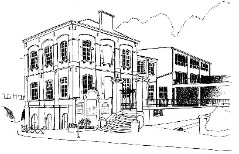                                        Yvoir, le 28 août 2020ECOLE COMMUNALE FONDAMENTALEPLACE DU MONUMENT 105530   YVOIR	 /   082/61 12 26Chers parents,Madame, Monsieur,Toute l’équipe vous attendra dès 8h15 ce mardi 1er septembre, pour cette rentrée 2020 : les élèves de maternelle, de P1, P2 et la classe DASPA, dans la cour d’en bas ; les élèves de P3, P4, P5, P6 dans la cour du haut.Le gouvernement a déterminé des indices de risque en fonction du niveau de propagation du virus. Voici les consignes liées à celui-ci (indice jaune) concernant la rentrée de ce 1er  septembre 2020 :Reprise de l’obligation scolaire les 5 jours de la semaine (à partir de 5 ans, depuis cette année). Il n’y aura donc pas d’apprentissage à distance.Les parents des élèves des classes maternelles sont autorisés (si nécessaire) à rentrer dans la cour de l’école. Les parents des enfants des classes d’accueil (ou M1 qui fréquentent l’école pour la première année) peuvent entrer dans les couloirs de l’école. (rentrée échelonnée)            port du masque + utilisation du gel désinfectantLes activités de groupe (réunions, proclamations, fêtes…) et les activités extra-muros sont envisageables dans le respect des règles habituelles de sécurité appliquées à la société en général (masque, distanciation sociale).On reprend une utilisation normale des classes, cantines, aires de jeux.L’hygiène des mains et l’aération des locaux doivent être renforcées (comme au mois de juin).On reprend une utilisation normale du matériel scolaire.La distanciation sociale (1.5 m) doit être tenue entre adultes et entre un adulte et les enfants.Le personnel enseignant porte le masque lorsque la distanciation sociale ne peut être respectée ou lorsqu’il s’adresse à haute voix aux enfants.On demande aux parents d’éviter les regroupements et de respecter la distance physique de 1.5 m à l’entrée et à la sortie des écoles.Les inscriptions se feront normalement.Si vous souhaitez de plus amples informations, n’hésitez pas à me contacter.La directriceBrigitte Lambremont